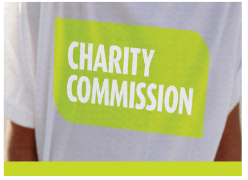 Trustees' Annual Report for the periodTrustees' Annual Report for the periodTrustees' Annual Report for the periodTrustees' Annual Report for the periodTrustees' Annual Report for the periodTrustees' Annual Report for the periodTrustees' Annual Report for the periodTrustees' Annual Report for the periodTrustees' Annual Report for the periodTrustees' Annual Report for the periodTrustees' Annual Report for the periodTrustees' Annual Report for the periodTrustees' Annual Report for the periodTrustees' Annual Report for the periodTrustees' Annual Report for the periodTrustees' Annual Report for the periodFromFromPeriod start datePeriod start datePeriod start datePeriod start datePeriod start datePeriod start datePeriod start dateToPeriod end datePeriod end datePeriod end datePeriod end datePeriod end datePeriod end dateFromFrom1JanuaryJanuaryJanuaryJanuary20232023To31DecemberDecemberDecemberDecember20232023Section A                        Reference and administration detailsSection A                        Reference and administration detailsSection A                        Reference and administration detailsSection A                        Reference and administration detailsSection A                        Reference and administration detailsSection A                        Reference and administration detailsSection A                        Reference and administration detailsSection A                        Reference and administration detailsSection A                        Reference and administration detailsSection A                        Reference and administration detailsSection A                        Reference and administration detailsSection A                        Reference and administration detailsSection A                        Reference and administration detailsSection A                        Reference and administration detailsSection A                        Reference and administration detailsSection A                        Reference and administration detailsSection A                        Reference and administration detailsSection A                        Reference and administration detailsSection A                        Reference and administration detailsSection A                        Reference and administration detailsSection A                        Reference and administration detailsSection A                        Reference and administration detailsSection A                        Reference and administration detailsSection A                        Reference and administration detailsSection A                        Reference and administration detailsSection A                        Reference and administration detailsSection A                        Reference and administration detailsCharity name Charity name Charity name Charity name Charity name Charity name Charity name Charity name Charity name Charity name Flitwick & District U3AFlitwick & District U3AFlitwick & District U3AFlitwick & District U3AFlitwick & District U3AFlitwick & District U3AFlitwick & District U3AFlitwick & District U3AFlitwick & District U3AFlitwick & District U3AFlitwick & District U3AFlitwick & District U3AFlitwick & District U3AFlitwick & District U3AFlitwick & District U3AFlitwick & District U3AFlitwick & District U3AOther names charity is known byOther names charity is known byOther names charity is known byOther names charity is known byOther names charity is known byOther names charity is known byOther names charity is known byOther names charity is known byOther names charity is known byOther names charity is known byRegistered charity number (if any) Registered charity number (if any) Registered charity number (if any) Registered charity number (if any) Registered charity number (if any) Registered charity number (if any) Registered charity number (if any) Registered charity number (if any) Registered charity number (if any) Registered charity number (if any) 1168040116804011680401168040116804011680401168040Charity's principal address 
Charity's principal address 
Charity's principal address 
Charity's principal address 
Charity's principal address 
Charity's principal address 
Charity's principal address 
Charity's principal address 
Charity's principal address 
Charity's principal address 
2 Wilson Close2 Wilson Close2 Wilson Close2 Wilson Close2 Wilson Close2 Wilson Close2 Wilson Close2 Wilson Close2 Wilson Close2 Wilson Close2 Wilson Close2 Wilson Close2 Wilson Close2 Wilson Close2 Wilson Close2 Wilson Close2 Wilson CloseCharity's principal address 
Charity's principal address 
Charity's principal address 
Charity's principal address 
Charity's principal address 
Charity's principal address 
Charity's principal address 
Charity's principal address 
Charity's principal address 
Charity's principal address 
ShillingtonShillingtonShillingtonShillingtonShillingtonShillingtonShillingtonShillingtonShillingtonShillingtonShillingtonShillingtonShillingtonShillingtonShillingtonShillingtonShillingtonCharity's principal address 
Charity's principal address 
Charity's principal address 
Charity's principal address 
Charity's principal address 
Charity's principal address 
Charity's principal address 
Charity's principal address 
Charity's principal address 
Charity's principal address 
HitchinHitchinHitchinHitchinHitchinHitchinHitchinHitchinHitchinHitchinHitchinHitchinHitchinHitchinHitchinHitchinHitchinCharity's principal address 
Charity's principal address 
Charity's principal address 
Charity's principal address 
Charity's principal address 
Charity's principal address 
Charity's principal address 
Charity's principal address 
Charity's principal address 
Charity's principal address 
PostcodePostcodePostcodePostcodePostcodePostcodePostcodeSG5 3PNSG5 3PNSG5 3PNSG5 3PNSG5 3PNSG5 3PNSG5 3PNSG5 3PNSG5 3PNSG5 3PNNames of the charity trustees who manage the charityNames of the charity trustees who manage the charityNames of the charity trustees who manage the charityNames of the charity trustees who manage the charityNames of the charity trustees who manage the charityNames of the charity trustees who manage the charityNames of the charity trustees who manage the charityNames of the charity trustees who manage the charityNames of the charity trustees who manage the charityNames of the charity trustees who manage the charityNames of the charity trustees who manage the charityNames of the charity trustees who manage the charityNames of the charity trustees who manage the charityNames of the charity trustees who manage the charityNames of the charity trustees who manage the charityNames of the charity trustees who manage the charityNames of the charity trustees who manage the charityNames of the charity trustees who manage the charityNames of the charity trustees who manage the charityNames of the charity trustees who manage the charityNames of the charity trustees who manage the charityTrustee nameTrustee nameOffice (if any)Office (if any)Office (if any)Office (if any)Office (if any)Office (if any)Office (if any)Dates acted if not for whole yearDates acted if not for whole yearDates acted if not for whole yearDates acted if not for whole yearDates acted if not for whole yearDates acted if not for whole yearName of person (or body) entitled to appoint trustee (if any)Name of person (or body) entitled to appoint trustee (if any)Name of person (or body) entitled to appoint trustee (if any)Name of person (or body) entitled to appoint trustee (if any)Name of person (or body) entitled to appoint trustee (if any)Name of person (or body) entitled to appoint trustee (if any)Name of person (or body) entitled to appoint trustee (if any)Name of person (or body) entitled to appoint trustee (if any)Name of person (or body) entitled to appoint trustee (if any)Name of person (or body) entitled to appoint trustee (if any)1 Nick RoseNick RoseChairmanMembership SecretaryChairmanMembership SecretaryChairmanMembership SecretaryChairmanMembership SecretaryChairmanMembership SecretaryChairmanMembership SecretaryChairmanMembership Secretary2Maureen GatesMaureen GatesTreasurerTreasurerTreasurerTreasurerTreasurerTreasurerTreasurer3Brenda ManningBrenda ManningSecretarySecretarySecretarySecretarySecretarySecretarySecretary01/01/23 – 11/06/2301/01/23 – 11/06/2301/01/23 – 11/06/2301/01/23 – 11/06/2301/01/23 – 11/06/2301/01/23 – 11/06/234Richard BowsherRichard Bowsher5Marlen JacksonMarlen Jackson6Carol SmithersCarol Smithers7Eddie FisherEddie Fisher0101/23 to 9/02/220101/23 to 9/02/220101/23 to 9/02/220101/23 to 9/02/220101/23 to 9/02/220101/23 to 9/02/228Kevin CliftonKevin CliftonVice ChairmanVice ChairmanVice ChairmanVice ChairmanVice ChairmanVice ChairmanVice Chairman0101/23 to 9/02/220101/23 to 9/02/220101/23 to 9/02/220101/23 to 9/02/220101/23 to 9/02/220101/23 to 9/02/229Sue CliftonSue Clifton01/01/23 to 9/02/2201/01/23 to 9/02/2201/01/23 to 9/02/2201/01/23 to 9/02/2201/01/23 to 9/02/2201/01/23 to 9/02/2211Lyn FairweatherLyn FairweatherSecretarySecretarySecretarySecretarySecretarySecretarySecretary06/02/23 -30/06/2301/07/23-31/12/2306/02/23 -30/06/2301/07/23-31/12/2306/02/23 -30/06/2301/07/23-31/12/2306/02/23 -30/06/2301/07/23-31/12/2306/02/23 -30/06/2301/07/23-31/12/2306/02/23 -30/06/2301/07/23-31/12/23121314151617181920Names of the trustees for the charity, if any, (for example, any custodian trustees)Names of the trustees for the charity, if any, (for example, any custodian trustees)Names of the trustees for the charity, if any, (for example, any custodian trustees)Names of the trustees for the charity, if any, (for example, any custodian trustees)Names of the trustees for the charity, if any, (for example, any custodian trustees)Names of the trustees for the charity, if any, (for example, any custodian trustees)Names of the trustees for the charity, if any, (for example, any custodian trustees)Names of the trustees for the charity, if any, (for example, any custodian trustees)Names of the trustees for the charity, if any, (for example, any custodian trustees)Names of the trustees for the charity, if any, (for example, any custodian trustees)Names of the trustees for the charity, if any, (for example, any custodian trustees)Names of the trustees for the charity, if any, (for example, any custodian trustees)Names of the trustees for the charity, if any, (for example, any custodian trustees)Names of the trustees for the charity, if any, (for example, any custodian trustees)Names of the trustees for the charity, if any, (for example, any custodian trustees)Names of the trustees for the charity, if any, (for example, any custodian trustees)Names of the trustees for the charity, if any, (for example, any custodian trustees)Names of the trustees for the charity, if any, (for example, any custodian trustees)Names of the trustees for the charity, if any, (for example, any custodian trustees)Names of the trustees for the charity, if any, (for example, any custodian trustees)Names of the trustees for the charity, if any, (for example, any custodian trustees)Names of the trustees for the charity, if any, (for example, any custodian trustees)Names of the trustees for the charity, if any, (for example, any custodian trustees)Names of the trustees for the charity, if any, (for example, any custodian trustees)Names of the trustees for the charity, if any, (for example, any custodian trustees)NameNameNameNameNameNameNameNameNameDates acted if not for whole yearDates acted if not for whole yearDates acted if not for whole yearDates acted if not for whole yearDates acted if not for whole yearDates acted if not for whole yearDates acted if not for whole yearDates acted if not for whole yearDates acted if not for whole yearDates acted if not for whole yearDates acted if not for whole yearDates acted if not for whole yearDates acted if not for whole yearDates acted if not for whole yearDates acted if not for whole yearDates acted if not for whole yearNames and addresses of advisers (Optional information)Names and addresses of advisers (Optional information)Names and addresses of advisers (Optional information)Names and addresses of advisers (Optional information)Type of adviserType of adviserNameAddressName of chief executive or names of senior staff members (Optional information)Name of chief executive or names of senior staff members (Optional information)Name of chief executive or names of senior staff members (Optional information)Name of chief executive or names of senior staff members (Optional information)Section B              Structure, governance and managementSection B              Structure, governance and managementDescription of the charity’s trustsDescription of the charity’s trustsDescription of the charity’s trustsDescription of the charity’s trustsType of governing document    
(eg. trust deed, constitution) Type of governing document    
(eg. trust deed, constitution) ConstitutionConstitutionHow the charity is constituted 
(eg. trust, association, company)How the charity is constituted 
(eg. trust, association, company)Unincorporated members associationUnincorporated members associationTrustee selection methods 
(eg. appointed by, elected by)Trustee selection methods 
(eg. appointed by, elected by)Elected by membershipElected by membershipAdditional governance issues (Optional information) Additional governance issues (Optional information) Additional governance issues (Optional information) Additional governance issues (Optional information) You may choose to include additional information, where relevant, about:policies and procedures adopted for the induction and training of trustees; the charity’s organisational structure and any wider network with which the charity works;relationship with any related parties;trustees’ consideration of major risks and the system and procedures to manage them. You may choose to include additional information, where relevant, about:policies and procedures adopted for the induction and training of trustees; the charity’s organisational structure and any wider network with which the charity works;relationship with any related parties;trustees’ consideration of major risks and the system and procedures to manage them. Flitwick & District U3A is a member of the Third Age Trust, the umbrella organisation for all U3As. They provide advice and draft policies and procedures in many areas relevant to us as trustees and for the benefit of our members. We were very sorry to lose two of our Committee members, Jane Rose at the start of the year, and Brenda Manning in June. Three  other members of the Committee decided not to stand for re-election at our AGM in February, and we have only been able to get one new Committee member in the year. We currently have no Vice Chairman.There is now a shortage of Committee members, and we have been unable to persuade other members of our U3A to join the Committee.Flitwick & District U3A is a member of the Third Age Trust, the umbrella organisation for all U3As. They provide advice and draft policies and procedures in many areas relevant to us as trustees and for the benefit of our members. We were very sorry to lose two of our Committee members, Jane Rose at the start of the year, and Brenda Manning in June. Three  other members of the Committee decided not to stand for re-election at our AGM in February, and we have only been able to get one new Committee member in the year. We currently have no Vice Chairman.There is now a shortage of Committee members, and we have been unable to persuade other members of our U3A to join the Committee.Section C                    Objectives and activitiesSection C                    Objectives and activitiesSection C                    Objectives and activitiesSummary of the objects of the charity set out in its governing documentSummary of the objects of the charity set out in its governing documentIts purpose is to advance the education and improve the quality of life of those in their ‘third age’  who live in Flitwick and the surrounding area by offering group activities aimed at passing on the knowledge and skills of its membership and providing leisure and recreational groups across a wide spectrum of activities.Summary of the main activities undertaken for the public benefit in relation to these objects (include within this section the statutory declaration that trustees have had regard to the guidance issued by the Charity Commission on public benefit)Summary of the main activities undertaken for the public benefit in relation to these objects (include within this section the statutory declaration that trustees have had regard to the guidance issued by the Charity Commission on public benefit) At the year ending 31 December 2023 we had approximately 500 members and we had approximately 50 groups, ranging from Latin to lunch groups and Art to Whist. We also have monthly meetings where a guest speaker addresses our members on a range of topics. Membership remained static over the year, the inevitable losses due to ill-health  and people moving away compensated by new members joining us. Membership is open to all in their ‘third age’, subject to a small annual donation of £10.00. We also continued to produce our newsletter to members 3 times during the year, keeping our members in touch with what others were doing. The newsletters are available to the public on request, and we provide them whenever potential members show interest in our U3A We are therefore satisfied that we have had regard to the guidance on ‘public benefit’ issued by the Charity Commission, by providing the range of opportunities described above to a wide and growing section of the local population. Additional details of objectives and activities (Optional information) Additional details of objectives and activities (Optional information) Additional details of objectives and activities (Optional information) You may choose to include further statements, where relevant, about: policy on grantmaking;policy programme related investment; contribution made by  volunteers. You may choose to include further statements, where relevant, about: policy on grantmaking;policy programme related investment; contribution made by  volunteers. Section D                      Achievements and performanceSection D                      Achievements and performanceSummary of the main achievements of the charity during the year We continued with our program of monthly meetings open to all our members, with guest speakers. These are generally very informative across a range of topics, including for example, about a suffragette, and the history of the postal service. These meetings also give us an opportunity to keep our members informed of events etc.Our ‘Awaydays’ team provided bi-monthly trips to a variety of   venues, offering a chance to learn about the history and function of the places visited.As always, we are very dependent on those of our members who lead each of our Groups. It is they who work hard to maintain members’ interest and attendance at the various groups. Attendance at the groups remains good. The range of groups is substantial covering  a number of languages, various music groups, art, literature card games, and some social groups like lunch meetings.We also tried advertising for new members locally, which raised our profile .Section E                    Financial review Section E                    Financial review Brief statement of the charity’s policy on reserves  Our policy is to maintain a reserve of around £10,000 to cover against any unforeseen contingency, and provide a cushion for any drop in income.Details of any funds materially in deficit  NoneFurther financial review details (Optional information)Further financial review details (Optional information)You may choose to include additional information, where relevant about:the charity’s principal sources of funds (including any fundraising); how expenditure has supported the key objectives of the charity; investment policy and objectives including any ethical investment policy adopted. Section F                     Other optional informationSection G                    DeclarationSection G                    DeclarationSection G                    DeclarationSection G                    DeclarationSection G                    DeclarationSection G                    DeclarationSection G                    DeclarationSection G                    DeclarationSection G                    DeclarationSection G                    DeclarationSection G                    DeclarationThe trustees declare that they have approved the trustees’ report above. Signed on behalf of the charity’s trusteesThe trustees declare that they have approved the trustees’ report above. Signed on behalf of the charity’s trusteesThe trustees declare that they have approved the trustees’ report above. Signed on behalf of the charity’s trusteesThe trustees declare that they have approved the trustees’ report above. Signed on behalf of the charity’s trusteesThe trustees declare that they have approved the trustees’ report above. Signed on behalf of the charity’s trusteesThe trustees declare that they have approved the trustees’ report above. Signed on behalf of the charity’s trusteesThe trustees declare that they have approved the trustees’ report above. Signed on behalf of the charity’s trusteesThe trustees declare that they have approved the trustees’ report above. Signed on behalf of the charity’s trusteesThe trustees declare that they have approved the trustees’ report above. Signed on behalf of the charity’s trusteesThe trustees declare that they have approved the trustees’ report above. Signed on behalf of the charity’s trusteesThe trustees declare that they have approved the trustees’ report above. Signed on behalf of the charity’s trusteesSignature(s)Signature(s)Signature(s)Signature(s)Signature(s)Full name(s)Full name(s)Full name(s)Full name(s)Full name(s)Nick RoseNick RoseNick RoseLyn FairweatherLyn FairweatherLyn FairweatherPosition (eg Secretary, Chair, etc)Position (eg Secretary, Chair, etc)Position (eg Secretary, Chair, etc)ChairChairChairSecretarySecretarySecretarySecretarySecretaryDate Date Date 